ПРОЕКТ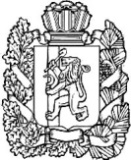 АДМИНИСТРАЦИЯ ПОСЕЛКА НИЖНИЙ ИНГАШНИЖНЕИНГАШСКОГО РАЙОНА КРАСНОЯРСКОГО КРАЯПОСТАНОВЛЕНИЕ__.___.2021 г.                      пгт. Нижний Ингаш                                       №___Об утверждении квалификационных требований к уровню профессионального образования, стажу муниципальной службы или стажу работы по специальности, направлению подготовки, необходимым для замещения должностей муниципальной службы в администрации поселка Нижний ИнгашВ соответствии с Уставом поселка Нижний Ингаш Нижнеингашского района Красноярского края, статьей 9 Федерального закона от 02.03.2007 № 25-ФЗ «О муниципальной службе в Российской Федерации», статьей 2 Закон Красноярского края от 24.04.2008 N 5-1565 "Об особенностях правового регулирования муниципальной службы в Красноярском крае" в целях приведения муниципальных правовых актов в соответствие с действующим законодательством:1. Утвердить квалификационные требования к уровню профессионального образования, стажу муниципальной службы или стажу работы по специальности, направлению подготовки, необходимым для замещения должностей муниципальной службы в администрации поселка Нижний Ингаш Нижнеингашского района Красноярского края, согласно приложению.2. Контроль за исполнением настоящего Постановления оставляю за собой.3. Опубликовать постановление в периодическом печатном средстве массовой информации «Вестник муниципального образования поселок Нижний Ингаш» и на официальном сайте муниципального образования (http://nizhni-ingash.ru/).4. Постановление вступает в силу со дня официального опубликованияГлава поселка                                                                                            Б.И. ГузейКВАЛИФИКАЦИОННЫЕ ТРЕБОВАНИЯ К УРОВНЮ ПРОФЕССИОНАЛЬНОГО ОБРАЗОВАНИЯ, СТАЖУ МУНИЦИПАЛЬНОЙ СЛУЖБЫ ИЛИ СТАЖУ РАБОТЫ ПО СПЕЦИАЛЬНОСТИ, НАПРАВЛЕНИЮ ПОДГОТОВКИ, НЕОБХОДИМЫМ ДЛЯ ЗАМЕЩЕНИЯ ДОЛЖНОСТЕЙ МУНИЦИПАЛЬНОЙ СЛУЖБЫ В АДМИНИСТРАЦИИ ПОСЕЛКА НИЖНИЙ ИНГАШ НИЖНЕИНГАШСКОГО РАЙОНА КРАСНОЯРСКОГО КРАЯ1.Гражданам, претендующим на должность муниципальной службы в администрации поселка Нижний Ингаш, необходимо иметь:1) для должностей муниципальной службы высшей группы:высшее образование;не менее четырех лет стажа муниципальной службы или стажа работы по специальности, направлению подготовки;2) для должностей муниципальной службы главной группы:высшее образование;не менее двух лет стажа муниципальной службы или стажа работы по специальности, направлению подготовки; 3) для должностей муниципальной службы ведущей группы:высшее образование;без предъявления требования к стажу;4) для должностей муниципальной службы старшей, младшей групп:профессиональное образование;без предъявления требования к стажу.2.Гражданам, имеющим дипломы специалиста или магистра с отличием, в течение трех лет со дня выдачи диплома необходимо иметь для замещения должностей муниципальной службы главной группы не менее одного года стажа муниципальной службы или стажа работы по специальности, направлению подготовки.3.Квалификационные требования к знаниям и умениям, которые необходимы для исполнения должностных обязанностей, устанавливаются в зависимости от области и вида профессиональной служебной деятельности муниципального служащего его должностной инструкцией. Должностной инструкцией муниципального служащего предусматриваются квалификационные требования к специальности, направлению подготовки.4. В случае, если должностной инструкцией муниципального служащего предусмотрены квалификационные требования к специальности, направлению подготовки, которые необходимы для замещения должности муниципальной службы, при исчислении стажа работы по специальности, направлению подготовки в указанный стаж включаются периоды работы по этой специальности, этому направлению подготовки после получения гражданином (муниципальным служащим) документа об образовании и (или) о квалификации по указанным специальности, направлению подготовки.5. В случае, если должностной инструкцией муниципального служащего не предусмотрены квалификационные требования к специальности, направлению подготовки, при исчислении стажа работы по специальности, направлению подготовки в указанный стаж включаются периоды работы гражданина (муниципального служащего), при выполнении которой получены знания и умения, необходимые для исполнения должностных обязанностей по должности муниципальной службы, после получения им документа о профессиональном образовании того уровня, который соответствует квалификационным требованиям для замещения должности муниципальной службы.Приложение к постановлению № __от  _______ года  